		10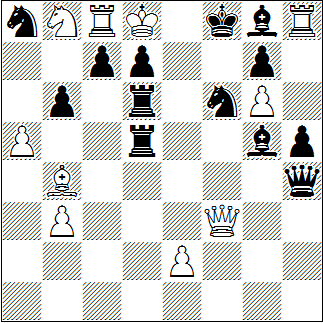 S#2			           10+13		11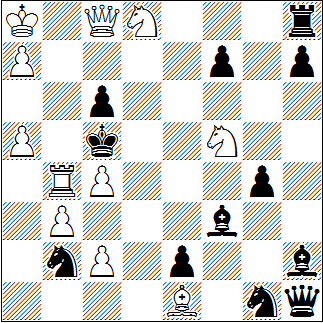 S#3			         11+12		12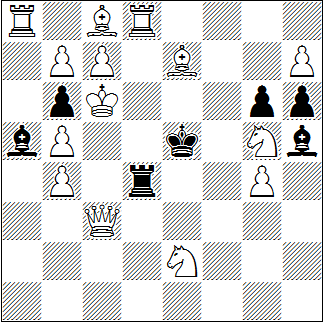 S#4			          14+7Hartmut Laue, Polnischer Schachverband 2013, 1.-3. Pr.Andrej Lobusov, Themes 64 1975, 3. Pr. Vukota Nikoletic, idee & form 20011.Ld2?Tf5!1.Le1?Lf4!1.Dd3?Tc5!1.De4!dr.2.De8+@Sxe8 #1....Te52.Sxd7+@Sxd7 #1....Sf~+2.De7+@Lxe7 #1....Dxe42.Sxd7+@Sxd7 #1.Tb8!dr.2.Dxc6+Lxc6+3.Sb7+@Lxb7 #1.…Lc72.Se6+fxe63.Tb5+@cxb5 #1.…Sxc42.Tb5+Kxb53.Dxc6+@Lxc6 #1.…Txd82.b4+Kxc43.Dxc6+@Lxc6 #1.Te8!Lxb42.Sf7+Ke43.Lf6+Le74.Sd6+@1....Lxg42.De3+Te43.Sf3+Lxf34.Dd4+@1....hxg52.h8L+Ke43.Lf5+gxf54.Ld8+@@12341012,5451112,545121,535